ПРОЕКТ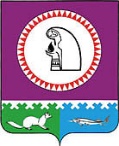 О внесении изменения в решение Думы Октябрьского района от 19.03.2008 № 364«О пенсионном обеспечении лиц, замещавших муниципальные должности и должности муниципальной службы в органах местного самоуправления Октябрьского района»В целях приведения нормативного правового акта в соответствие с действующим законодательством, Дума Октябрьского района РЕШИЛА:1. Внести изменение в решение Думы Октябрьского района от 19.03.2008 № 364                       «О пенсионном обеспечении лиц, замещавших муниципальные должности и должности муниципальной службы в органах местного самоуправления Октябрьского района» (далее – решение) дополнить пункт 1.1 приложения № 1 к решению после слов «лица, замещавшие муниципальные должности в органах местного самоуправления Октябрьского района» словами «(в том числе в разные периоды в совокупности)».2. Опубликовать настоящее решение в официальном сетевом издании «октвести.ру».3. Контроль за выполнением решения возложить на постоянную комиссию Думы Октябрьского района по вопросам местного самоуправления.Председатель Думы Октябрьского района 				               Я.С. РазумовИсполнитель:Заведующий отделом муниципальной службы икадровой политикиМ.А. Кузнецова, 28-0-57ПОЯСНИТЕЛЬНАЯ ЗАПИСКАк проекту решения Думы Октябрьского района«О внесении изменения в решение Думы Октябрьского района от 19.03.2008 № 364 «О пенсионном обеспечении лиц, замещавшихмуниципальные должности и должности муниципальной службы в органах местного самоуправления Октябрьского района»           Проект решения Думы Октябрьского района «О внесении изменения в решение Думы Октябрьского района от 19.03.2008 № 364 «О пенсионном обеспечении лиц, замещавших муниципальные должности и должности муниципальной службы в органах местного самоуправления Октябрьского района» разработан в соответствии с Законом ХМАО - Югры от 23.12.2016 № 116-оз «О внесении изменений в отдельные законы Ханты-Мансийского автономного округа – Югры» в части уточнения периодов замещения муниципальных должностей для установления пенсии за выслугу лет.          Принятие данного решения не потребует внесения изменений в другие муниципальные правовые акты Октябрьского района, а также дополнительного финансирования.Заведующий отделом муниципальной службы и кадровой политики администрации Октябрьского района								М.А. Кузнецова Муниципальное образованиеОктябрьский районДУМАРЕШЕНИЕМуниципальное образованиеОктябрьский районДУМАРЕШЕНИЕМуниципальное образованиеОктябрьский районДУМАРЕШЕНИЕМуниципальное образованиеОктябрьский районДУМАРЕШЕНИЕМуниципальное образованиеОктябрьский районДУМАРЕШЕНИЕМуниципальное образованиеОктябрьский районДУМАРЕШЕНИЕМуниципальное образованиеОктябрьский районДУМАРЕШЕНИЕМуниципальное образованиеОктябрьский районДУМАРЕШЕНИЕМуниципальное образованиеОктябрьский районДУМАРЕШЕНИЕМуниципальное образованиеОктябрьский районДУМАРЕШЕНИЕ«»2017г.№пгт. Октябрьскоепгт. Октябрьскоепгт. Октябрьскоепгт. Октябрьскоепгт. Октябрьскоепгт. Октябрьскоепгт. Октябрьскоепгт. Октябрьскоепгт. Октябрьскоепгт. Октябрьское  Глава Октябрьского района  Глава Октябрьского района  Глава Октябрьского района  Глава Октябрьского района  Глава Октябрьского района        А.П. Куташова№«Д-5»